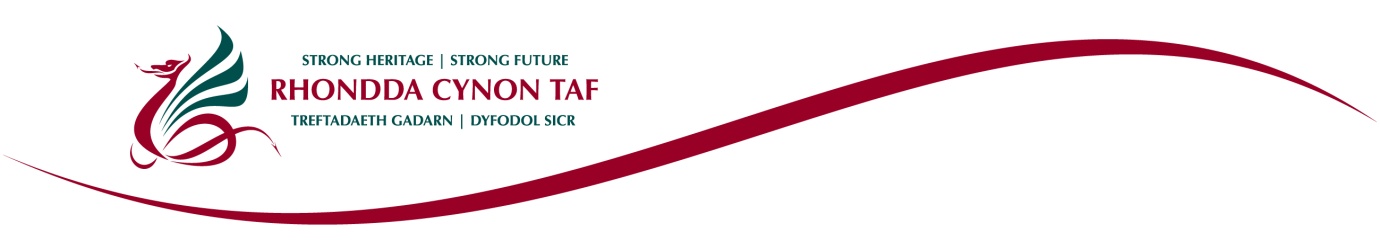 JOB DESCRIPTIONKey Objectives  To provide specialist teaching for pupils with complex learning difficulties.Key responsibilities To teach individual and small groups of pupils with special educational needs.To carry our baseline/National Curriculum assessments and any other appropriate assessments to inform teaching and measure progress.To assess the language and general communicative competence of pupils, taking account of assessment information from other specialist services and using such information to develop appropriate teaching programmes.To use and manage efficiently relevant resources including ICT, to provide greater access to the curriculum and to assist in the promotion of independent living skills.
To ensure efficient and effective deployment of classroom support staff.To monitor the progress of pupils and prepare reports for reviews, using B Squared data to inform the process.
To organise and attend reviews of pupils.
To identify, promote and organise mainstream inclusion experiences in accordance with individual needs.
.To liaise with other professionals as and when appropriate including transition arrangements
To keep detailed records including IEPs review meetings with parents etc.
To be responsible for using the capitation provided annually to order suitable resources.
To maintain the teaching expectations of the school.
To maintain an up to date knowledge of good practice in teaching techniques.
To undertake professional development to enhance teaching and pupils’ learning.
To contribute to the development and/or implementation of school and Local Authority policies.
To attend staff meetings at school and Local Authority level.
Any other reasonable duties as requested by the Headteacher.
THE CONTENTS OF THE DOCUMENT WILL BE THE SUBJECT TO REVIEW FROM TIME TO TIME IN CONSULTATION WITH THE POSTHOLDER.  JOB DESCRIPTIONS MAY BE AMENDED TO REFLECT AND RECORD SUCH CHANGES.Protecting Children and Vulnerable Adults is a core responsibility of all staff.  Staff are expected to alert their line manager to any concerns they may have regarding the abuse or inappropriate treatment of a Child or Young Person, or Vulnerable adult.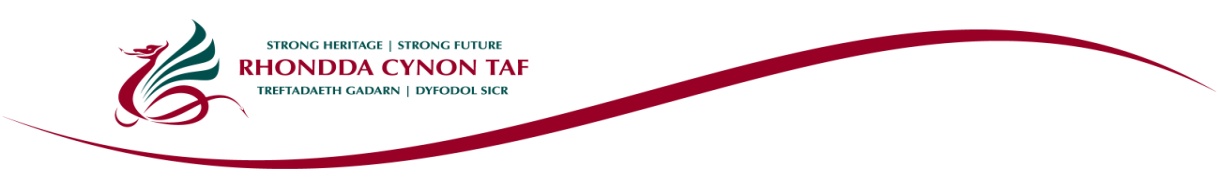 PERSON SPECIFICATIONThis Person Specification sets out the knowledge and / or qualifications, past experience and personal competencies that would be ideal for this particular post.The Knowledge/ Qualifications and Experience sections describe what is required in terms of the technical ability that is needed to do this job successfully.The Competencies section describes the kinds of non-technical skills, abilities and personal characteristics that the ideal person for this particular role would have. The competencies describe how that person would ideally work with other people and how they would approach their responsibilities.Group:EDUCATION & LIFELONG LEARNINGDivision:Schools & Access & InclusionSection:Access and InclusionSub Section:Learner Support ServicePost Title:Temporary TeacherVision Post Number:Grade:MPG + SEN allowance (£2001)1 day per week Responsible to:Headteacher and Deputy Headteacher Post reporting to this post:LSC Support StaffTeam:Foundation PhaseCRB Required Level:Enhanced.Location:Date of Description:October 2014ATTRIBUTEESSENTIALDESIRABLEEDUCATION/KNOWLEDGE/TRAININGQualified Teacher.
Able to demonstrate knowledge of a variety of teaching and learning strategies suitable for children with additional learning needs.
Understanding of the social and educational need of children with a range of additional learning needs
Commitment to undertake further specialist professional development.Knowledge of strategies to meet the needs of children with challenging behaviour.
Expertise in specific area of National Curriculum.
Knowledge of pupil progress tracking systems eg. B Squared.
Ability to speak Welsh.ATTRIBUTEESSENTIALDESIRABLESKILLSAbility to work effectively with support staff.
Good interpersonal and communication skills.
Good written skills
Ability to develop good working relationships with parents/carers and other professional colleagues.
Good ICT skills
Ability to promote inclusion into mainstream where appropriate.
 EXPERIENCEExperience as a mainstream primary teacherExperience of teaching children with additional learning needs.
Experience of writing and working with individual education programmes.
Experience of working in a specialist provision.PERSONAL CHARACTER-ISTICSHigh expectations of self and of pupils.Enthusiastic and well motivated.Willingness to adopt a flexible approach.Resilience under pressure.Willingness to develop an area of the curriculum throughout the school.